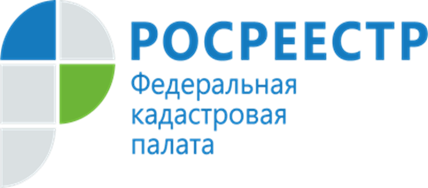 За 2021 год в ЕГРН внесено более 4 тысяч зон с особыми условиями использования территорииНа территории Ярославкой области продолжается деятельность по наполнению Единого государственного реестра недвижимости необходимыми сведениями.  В 2021 году Кадастровая палата по Ярославской области внесла в ЕГРН 4349 границ зон с особыми условиями использования территорий (ЗОУИТ), из них 45% составляют охранные зоны объектов электроэнергетики (объектов электросетевого хозяйства и объектов по производству электрической энергии).     На данный момент в регионе насчитывается почти 27 тысяч таких объектов. Наибольшее количество границ ЗОУИТ поставлено на учет в г. Ярославле, а также в  Рыбинском, Переславском и Ярославском районах.     К зонам с особыми условиями использования территорий (ЗОУИТ) относятся охранные, санитарно-защитные зоны, зоны охраны объектов культурного наследия, водоохранные зоны, зоны затопления, подтопления, зоны санитарной охраны источников питьевого и хозяйственно-бытового водоснабжения, зоны охраняемых объектов, приаэродромная территория и иные зоны, устанавливаемые в соответствии с законодательством Российской Федерации.     «Такие границы устанавливаются с целью защиты жизни и здоровья граждан и охраны окружающей среды, обеспечения обороны страны и безопасности государства. Наличие в ЕГРН актуальной информации о ЗОУИТ способствует предотвращению нарушений земельного законодательства и возникновения ошибок при предоставлении земельных участков», - сообщает директор Кадастровой палаты Ярославкой области Татьяна Сухова.     На земельные участки, вошедшие в границы зон с особыми условиями использования территорий, распространяются определенные ограничения, запрещающие некоторые виды деятельности. Например, на территории охранных зон электрических сетей без письменного согласия организаций, в ведении которых находятся эти сети, запрещается строительство зданий или сооружений, а также их снос и реконструкция.    Узнать находится ли земельный участок в границах ЗОУИТ можно, заказав выписку из ЕГРН об объекте недвижимости в офисах МФЦ или на официальном сайте Кадастровой палаты в разделе «Сервисы и услуги».     Справочную информацию о ЗОУИТ собственники могут получить бесплатно с помощью общедоступного сервиса «Публичная кадастровая карта» по кадастровому номеру объекта недвижимости, предварительно отобразив слой «Зоны с особыми условиями использования территории».     По вопросам работы электронных сервисов вы можете обратиться в центр телефонного обслуживания Росреестра 8-800-100-34-34, звонок по России бесплатный.           ________________________________Контакты для СМИ:Горбатюк Ольга Сергеевна,Инженер 1 категорииФилиала ФГБУ «ФКП Росреестра» поЯрославской области8 (4852) 59-82-00 доб. 24-56press@76.kadastr.ru